Go to noredink.com.  Sign up for FREE.Select “I’m a student”Enter the Class Code. __________________________Fill out your information and click “Sign Up for a student Account.”Select your interests. Once the green bar at the top of the page is full, you can click “Continue.”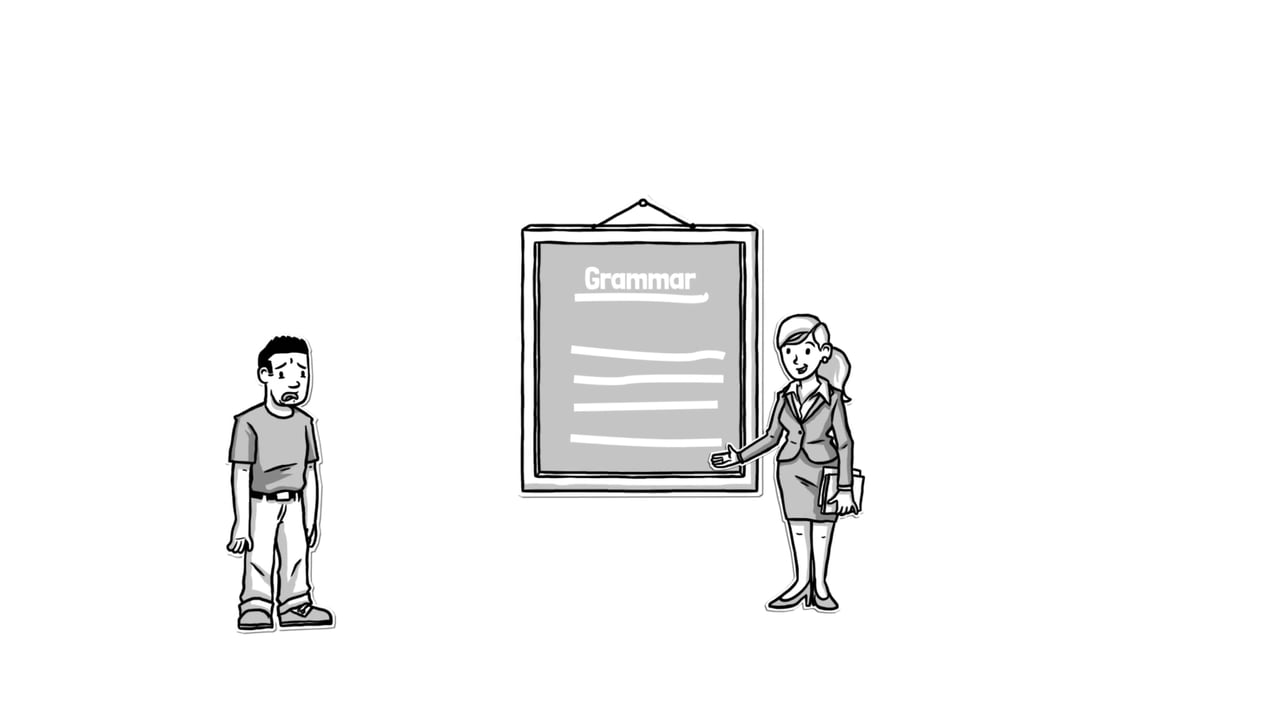 